Viagame to broadcast the League of Legends World Championship live from SeoulSTOCKHOLM, September 16, 2014. Viagame will be producing and broadcasting the biggest eSports event of the year, League of Legends Worlds, exclusively in several languages. The broadcasts will start with group play in Taipei, Taiwan, on the 18th of September.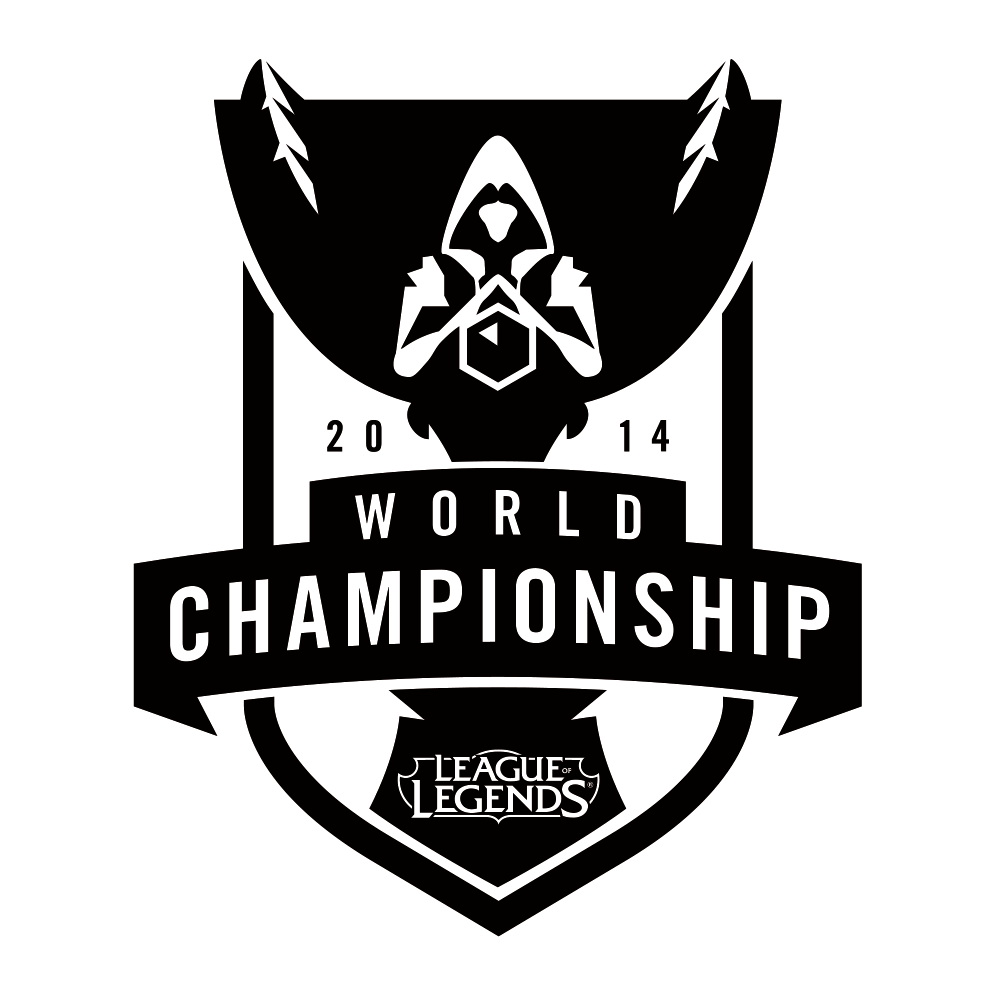 This Thursday, the highly anticipated World Championship in League of Legends will finally start. Viagame, the global streaming channel for eSport, will be producing and broadcasting League of Legends Worlds exclusively in Swedish, Czech, Bulgarian and Romanian. Viagame will also provide the official English stream. The broadcasts will all be available at Viagame.com live and on demand. Last year, the Grand Final of the World Championship attracted over 32 million viewers worldwide and this year it’s expected to be even more, with broadcasts from Taiwan, Singapore and South Korea. The Grand Final of 2014 will be hosted in South Korea’s second largest stadium, Sangam Stadium, which can hold an audience of up to 66 800 people.Viagame will broadcast live and on demand coverage of the championship, as well as pre-shows and talk shows from the events. The dates for LoL Worlds are:September 18 - 21 and 25 - 28: Group stagesOctober 3 - 6: Quarter finals October 11 - 12: Semi-finalsOctober 19: Grand Final at 8.30 CETFor any questions, please contact Isabelle Ewert, +46 736 99 2494 Isabelle.ewert@mtgx.se Viagame is a global streaming channel for premium eSports and casual gaming content. Viagame is a part of MTGx, the digital accelerator of international media company Modern Times Group (MTG). MTG’s operations span four continents and include online, free-TV, pay-TV, radio and content production businesses. MTG is a growth company and is listed on the Nasdaq OMX Stockholm stock exchange.